The Commonwealth of MassachusettsExecutive Office of Health and Human ServicesDepartment of Public Health250 Washington Street, Boston, MA 02108-4619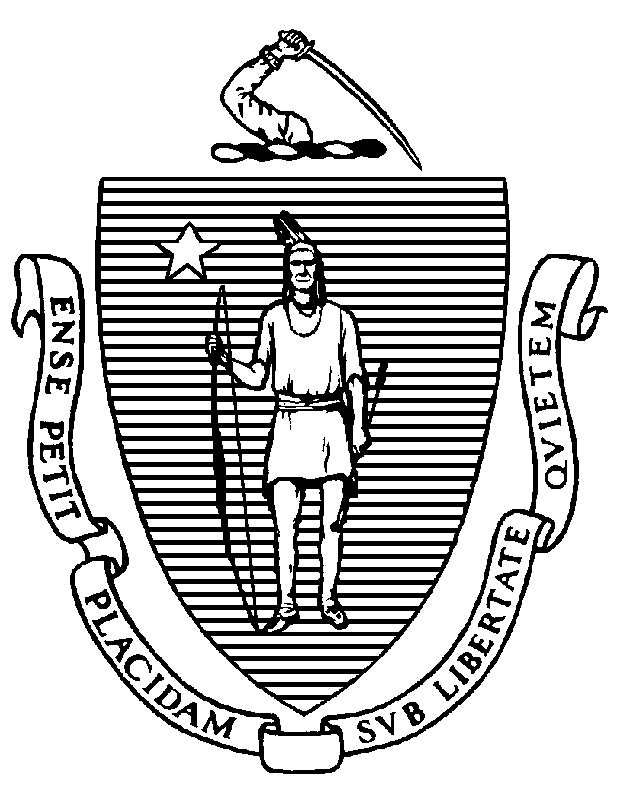 Medical Review TeamApplication for Certification for Short Term StayIn a Pediatric Skilled Nursing FacilityThank you for your request for an application for a short-term stay in a pediatric nursing facility. All required forms are enclosed.Each section of the application must be completed with current complete information.  Incomplete application packets will be returned.Once a completed application is received, the case will be scheduled for review by designated members of the Medical Review Team (MRT) The MRT meeting will be scheduled within a week of the date on which the application is received.  If long term residential care is subsequently requested, an updated case review will then be conducted by all MRT members to determine if the child meets the long-term care criteria.Please mail applications to:Medical Review Team (MRT)MA Department of Public Health250 Washington St, 5th FloorBoston, MA 02108Fax: 1-857-323-8323Contact:Dr. Katja Gerhardt 		or	Stefanie HallPhone: 781-223-2731			Phone: 617-645-3856katja.gerhardt@mass.gov		Stefanie.A.Hall@mass.govAPPLICATION FOR SHORT TERM STAY IN A PEDIATRIC SKILLED NURSING FACILITYAPPLICATION PACKETThis MRT application packet must be completed and submitted in its entirety.  The full packet will be used to establish eligibility for short-term care in a pediatric nursing facility.  Incomplete packets will be returned.APPLICATION PACKET CHECKLIST____Parent/Guardian Consent Form____Reason for seeking short term stay____Anticipated length of stay____Application for Short Term care____Comprehensive Medical Summary and supporting documents____Comprehensive Social Summary____Comprehensive Developmental/Functional Summary stating a developmental age____IFSP for individuals younger than 3 years of age____IEP for individuals 3 years of age or olderChild’s Name                                                                               DateMEDICAL REVIEW TEAMPARENT/GUARDIAN CONSENT FORM
FOR SHORT TERM STAY IN APEDIATRIC NURSING FACILITYI understand that the attached application constitutes a request for my child to stay in a Massachusetts pediatric nursing home for a period not to exceed 90 days in a year.  I also understand that the Medical Review Team (MRT), convened by the Massachusetts Department of Public Health, is mandated to certify an individual’s eligibility for short term nursing home placement for individuals under twenty-two (22) years of age.I consent to have the MRT obtain and review my child’s medical, social, developmental and educational records.  I understand that all information received by the MRT will be kept confidential.  I further understand that the MRT packet will be forwarded only to those facilities or professionals who will be involved in determining my child’s eligibility for a pediatric nursing home.I have read and understand the above information and consent to the review of information on my child.  I also understand that findings of the MRT will be in effect for one year from the date of review and that updated information on my child will need to be submitted and reviewed again if nursing home admission is sought beyond the certification dates.  If placement beyond 90 days per year is requested, I understand that this will require review by the full Medical Review Team.Child’s Name (print)                                                              Date of BirthParent/Guardian’s Signature                                                   Date______________________________________________________________________Referral Source Name (print)                                                  Date______________________________________________________________________Referral Source SignatureAPPLICATION FOR A SHORT TERM STAY IN A PEDIATRIC SKILLED NURSING FACILITYMassachusetts Department of Public HealthBureau of Family Health and Nutrition Division for Children and Youth with Special Health NeedsMRT DATA REQUIREMENTS:Each portion of this form must be completedREASON FOR APPLICATION:_________________________________________IDENTIFYING DATA: Child’s Name:_________________________________________________2.   Child’s Birth Date___/___/___ 		Sex: ___ M   ___F3.   Child’s Health Insurance_________________________________________If Masshealth, does the child have Kaleigh Mulligan?  Yes    No     Don’t knowParent(s) or Primary Caregiver(s) Name(s), Address and Phone number:Telephone_______________________ Cell Phone: ______________________________	Email___________________________________Diagnosis: _______________________________________________________________________________________________________________________Referred by:Name: __________________________________________________________Title/Position: _____________________________________________________Hospital/Agency___________________________________________________Address: ________________________________________________________Telephone: ______________________ Email:___________________________MDPH Race, Ethnicity, and Language-PreferenceIntroduction: In order to guarantee that all clients receive the highest quality of care and to ensure the best services possible, we are collecting data on race and ethnicity. Could you please select the category or categories that best describes your background?  7a. Is the applicant Hispanic/Latinx?  Latinx is a gender-neutral term to refer to a Latino/Latina personYesNoPrefer not to answer7b. What is the applicant’s ethnicity? (You can specify one or more). Ethnicity represents the applicant’s ethnic origin or descent, heritage, or nationality or the place of birth of the applicant or their ancestors.7c. What is the applicant’s race?  (You can specify one or more)American Indian/Alaska Native (specify tribal nation___________________)AsianBlackNative Hawaiian or Other Pacific Islander (specify______________________)WhiteOther (specify________________________)Do not knowPrefer not to answer7d.  What language does the applicant/parent/legal guardian prefer to communicate in about health? (You can specify one or more)7e.   In what language does the applicant/legal guardian/parent prefer health-related written materials?  (You can specify one or more)MEDICAL CARE:A medical summary provided by a primary care, specialty or attending physician written within the last 2 months must be included.   *The summary must include the information described in the outline attached to this packet.  Please use the other side of the page when additional space is needed..NURSING PROCEDURES/TREATMENTS:If your child receives nursing services please include the last monthly summary.  Indicate the relevant frequency of the following procedures. 1.  Respiratory/cardiac care     No special procedure____________________________________________________________	     Ventilator_____________________________________________________________________     Tracheostomy__________________________________________________________________     Requires O2_________________Date of last use: ______________Provide O2 Log: _____     Chest physical therapy/ postural drainage ____________________________________________	     Deep Upper Airway Suctioning ___________________________________________________              Monitors (Specify)______________________________________________________________     Other monitoring equipment______________________________________________________2.   Feeding Programs        No specific program____________________________________________________________	                                    Hyperalimentation (IV feedings) __________________________________________________      Difficult oral feedings___________________________________________________________      Gavage/tube (G, G-J, NG)_______________________________________________________	      Specialized diet________________________________________________________________       Special positioning/equipment: (describe:) __________________________________________      Other________________________________________________________________________3.  Bowel and Bladder Care     Bladder catheterization: indwelling or intermittent_____________________________________              Suppositories/enemas____________________________________________________________     Ostomy care___________________________________________________________________     Other (list) ____________________________________________________________________4. Other Nursing Procedures and Skilled Assessments							    VP shunt ______________________________________________________________________                                 Seizure Disorder: _______________________________________________________________    Frequency: _____________Date of last seizure: _______________Provide seizure log: ______    Seizure intervention  __________________________Date: ____________________________          Special skin care including ostomy and wound site care _________________________________    Turning/positioning  _____________________________________________________________        Other ________________________________________________________________________5. Medications: (List all medications, dosage, administration techniques)   ______________________________________________________________________________   ______________________________________________________________________________   ______________________________________________________________________________   No medications____________ATTENTION: IF PRN IS INDICATED ON ANY LINE, PLEASE LIST DATE LAST GIVEN OR PERFORMED _____________________________________________________________DEVELOPMENTAL/FUNCTIONAL STATUS:In addition to this checklist, a comprehensive developmental/functional summary, based on an evaluation performed within the year, must be included.  The summary must include the information described in the outline attached to this packet.Cognitive Function  (Check highest level)No delay   _____Slight/mild delay   _____Severe delay   _____Profound delay _____Unable to assess _____Behavioral/Social (Check all that apply)No difficulties   _____Does not interact with others   _____Acts out against self   _____Acts out against others   _____Sleep Difficulties   _____Self-stimulatory behavior   _____Hyperactivity    _____Other   (Describe)Communication (Check highest level)Expressive			                		 Receptive	___Communication is age appropriate  	  ___Understanding is appropriate	___Speaks in sentences			          for age            ___Speaks phrases/words		 	  ___Understands language readily            ___Some sounds with meaning               	  ___Limited understanding            ___Communicates non-verbally              	  ___Responds to verbal cue            ___Sign language                                	  ___No response            ___Communication Board                  	  ___Unable to assess            ___Computer            ___Other (describe)            ___Some sounds without meaning            ___No communication            ___Unable to assess4.    Self Care Skills (Check highest level                                               Independent/Age     Needs        Totally                                                               Appropriate            Assistance    Dependent		a.  Feeding                       ____________       _________    __________		b.  Dressing	                 ____________       _________    __________                        c.  Personal Hygiene        ____________       _________    __________                           (teeth, hands, face)                       d.  Bathing                        ____________       _________    __________                       e. Toileting (Indicate        ____________       _________    __________                               highest level)                       Bladder                                                 Bowel                       ___Complete independent                    ___Completely Independent                       ___Time voiding                                  ___ Needs some assistance                       ___ Little/no control                             ___ Little/no control                       ___Catheter/bag                                   ___ BagArm/Hand Use (Indicate the highest level)Right:   ___full use   ___partial use   ___little/no control    ___no useLeft:     ___full use    ___partial use  ___little/no control    ___no usePlease indicate hand dominance/preference or that both hands are usedequally well.Mobility/Locomotion (Check all that apply)___Appropriate for age           	___Needs assistance with transfers___Ambulates                         	___Sits independently___Ambulates w/assistance    	___Sits with assistance___Ambulates w/assertive      	___Stands independently         device                             	___Stands with assistance___Independent in wheel        	___Rolls over        chair                                		___Totally  dependent___Needs assistance in wheel	chair___Independent in transfersEquipment useIndicate all necessary equipment with (R) Rented or (O) owned___No special equipment                ___Dressing aids___Wheelchair (power/manual)      ___ Seating system other than wheelchair___Walker/crutches/cane                ___Braces/casts/special shoes___Hearing aids                              ___Communication devices___Glasses/contact lens	      	   ___Other (describe)   Therapy ServicesEducational ProgrammingA detailed summary of any applicable educational program (through an early intervention report (IFSP), Individualized Education Plan (IEP) or a Ch. 688 Transition Plan (ITP) must be included in the application packet.  These summaries should include the name of the program or school in which the child is enrolled, a contact person and their name and telephone number.If the child is not participating in an educational program please explainHas the school system made any arrangements for providing educational services to the child during the short-term stay?SUPPORT SERVICES(frequency = hrs/day/week)  (Funding Source = DDS, DMH, DCF, MCB, DMA or other)Outline for Comprehensive Medical SummaryChildren referred for MRT review usually have had medical summaries prepared in conjunction with comprehensive medical evaluations in a hospital or clinic.  If the summary was written in the past 2 months and includes the data listed below, a new summary need not be prepared.  If a current summary does not exist it needs to be secured and submitted by the child’s primary medical care provider.A summary MUST include the following:1.  Presenting problem(s)/diagnosis(es)2.  Prenatal, perinatal, and neonatal history3.  Health history including a complete description, by diagnoses or organ system      involvement, of active or previously active problems.  Include date of onset,      Results of evaluation, functional implications and prognosis or date of         resolution.  Neurologic, musculo/skeletal and nutritional/feeding issues should be      addressed.More specifically, the health history will include:Growth and physical development (including growth parameters)Medications: schedule, dose, route of administrationAllergiesImmunizations Hospitalizations/surgical procedures: please include discharge summaries from      hospitalizations that have occurred during the last year      - Significant trauma history      - Nutritional status      - Respiratory history and status      - Bowel/bladder status      - Skin condition      - Cognitive/behavioral/developmental status4.  Psychiatric History:   Please list DSM-IV diagnosis5.   Family Medical History: Special attention needs to be given to genetic issues                    and any additional special medical needs.6.  Physical Examination Report7.  Visual and hearing assessment/testing reports.  When applicable please      indicate if registered  with the Massachusetts Commission for the Blind    8.   Conclusion: summarizing diagnoses, etiology and prognosis and listing specific      recommendationsOutline for Comprehensive Social SummaryThe social summary should be prepared by a social service professional who knows the child and his/her family and has visited the home.  The summary should be prepared in consultation with the family, and include the following information:Reason for referral for short term stay at a pediatric nursing home.Anticipated length of stay.Primary language spoken at home and access to interpreter servicesDescription of all community services, resources and/or state agencies which are providing services or support to the child and his/her family.  Include names of caseworkers involved.  Also include other services and supports which may be helpful to the child and his/her family but are currently unavailable.Description of the current relationship of the child and his/her family with the referral source.  Include frequency and quality of contact, and plans for follow up.Summary and recommendations for child’s current and future care based on  family’s intermediate and long range goals.  Summarize the reasons for requesting short term residential care at this time.  Outline for Comprehensive Developmental/Functional SummaryChildren referred for MRT review have usually had developmental summaries prepared either in conjunction with comprehensive medical evaluations or educational plan evaluations.  If the developmental summary was written in the past year and includes the data listed below, a new summary need not be prepared.  This summary should be prepared by the child’s developmental pediatrician, educational or developmental specialist and/or occupational, physical, speech/language therapists.The summary must include the following:1.  Description of developmental milestones achieved in the areas of cognition,     gross/fine motor, self-help, social and expressive/receptive language skills.2.  Summary of most recent developmental evaluation, including progress reports,      names of  standardized tools for assessment, and focusing on gross/fine motor,                                expressive/receptive language skills, visual processing and visual/motor          integration.3.  Description of all equipment used to enhance functioning and independence:     communication boards, seating systems, adaptive utensils, etc..4.  Overview of functional status and approximate developmental age, including       capacity for self-care, mobility, communication and verbal/visual                                        comprehension, cognition, emotional/behavioral status.  Please conclude with a     statement of goals and recommendations for treatment.     Albanian    Hindi     American Sign language   Italian     Amharic, Somali, or other Afro-Asiatic    Khmer  Arabic   Korean  Armenian   Polish  Cape Verdean Creole   Portuguese  Chinese (specify dialect_____)   Russian  English   Spanish  French   Swahili or other Eastern or Southern African  German   Vietnamese  Greek   Yoruba, Twi, Igbo, or other Western African  Haitian Creole   Other (specify______)  Albanian    Italian  Amharic, Somali, or other Afro-Asiatic   Khmer  Arabic    Korean  Armenian   Polish  Cape Verdean Creole   Portuguese  Chinese (specify dialect_____)   Russian  English   Spanish  French   Swahili or other Eastern or Southern African  German   Vietnamese  Greek   Yoruba, Twi, Igbo, or other Western African  Haitian Creole   Other (specify______)  HindiLarge printBraille Needs assistance reading written materialPhysicians’ NamesSpecialtyFrequency of visitsLocationDate of last visitSERVICESFREQUENCYLOCATIONSERVICESFREQUENCYFUNDING SOURCENursing ServicesPersonal CareAttendant ServicesHome Health AideOut-of-Home RespiteCounselingCase ManagementDay CareRecreation/after schoolprogramOther (list)